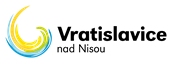 ZÁVĚREČNÁ ZPRÁVA O REALIZACI PROJEKTUke smlouvě číslo: _ _ _/2020/05, dle žádosti číslo: _ _/2020Závěrečnou zprávu o realizaci projektu je příjemce dotace povinen předložit poskytovateli nejpozději do 31. 12. 2020.POPIS REALIZACE PROJEKTUpopište, jak byl projekt zrealizován, jakých cílů, přínosů bylo dosaženo, skutečnou účast (podle typu akce - dospělí, děti do 18 let, pořadatelé, hosté atd.), časový harmonogram projektu, návaznost na další projekty atd. PUBLICITA PROJEKTUPopište, jakou formou byl projekt prezentován (tištěná média, webová prezentace, sociální sítě atp.) v souvislosti s poskytovatelem dotace, dle podmínek uvedených v části V., odst. 4, veřejnoprávní smlouvy o poskytnutí dotace z rozpočtu Městského obvodu Liberec – Vratislavice nad Nisou. Fotodokumentace k části PUBLICITA PROJEKTU je samostatnou přílohou Závěrečné zprávy o realizaci projektu. dne: za příjemce:					........................................................................................ příjmení, jméno (razítko)Poskytovatel dotace:Městský obvod Liberec – Vratislavice nad NisouTanvaldská 50, 463 11 Liberec 30IČ: 00262978Příjemce dotace: Název projektu: Název projektu: 